نموذج تكليفبالعمل الزائد عن الدوام الأسبوعي (48 ساعة)الأسم: ....................................          جهة العمل: كلية الهندسة             الرقم الوظيفي: .......التعليمات:يستعمل هذا النموذج للسعوديين والمتعاقدين.يكون السماح بالتغيب في أقرب وقت ممكن بعد الانتهاء من التكليف بحيث يكون ذلك خلال سنة (بعد الانتهاء)يمكن أن تضم أيام التغيب لإجازات الأعياد والإجازات العادية على ألا تزيد على 20 يوماً.عند استعمال هذا النموذج تعطى صورة منه لإدارة شئون أعضاء هيئة التدريس والموظفين وبعد القيام بالعمل يبعث الأصل إلى نفس الإدارة وتحفظ صورة منه لدى جهة العمل. ✍زكي الرصاصي المملكة العربية السعوديةجامعة الملك سعودالإدارة العامة لشئون هيئةالتدريس والموظفين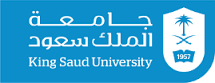 Kingdome of Saudi ArabiaKing Saud UniversityGeneral Administrationfor faculty and staff affairsأيام التكليفالساعات الزائدة عن الدوام اليوميأيام التكليفالساعات الزائدة عن الدوام اليوميإلى الإدارة العامة لشئون أعضاء هيئة التدريس والموظفين، وسيتم الرفع عنه بعد إنتهاء المدة علماً بأن سبب تكليفه هو: ..........................................................................................................                            ..........................................................................................................                                                                            صاحب الصلاحية: رئيس قسم الهندسة المدنية                                                                            الاســــــــــــــــــــــــــم: د. أيمن بن عبدالله آل تويم                                                                           الـتـوقــــيـــــــــــــــع:لقد قام بالعمل خلال الأيام المشار إليها أعلاه، وتم الترتيب على أن يسمح له بالتغيب مقابل عمله خلال الأيام: ...........................................................................................................................           ...........................................................................................................................                                                                           صاحب الصلاحية:                                                                            الاســــــــــــــــــــــــــم:                                                                            الـتـوقــــيـــــــــــــــع: